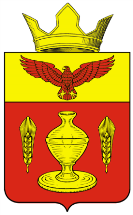 ВОЛГОГРАДСКАЯ ОБЛАСТЬ ПАЛЛАСОВСКИЙ МУНИЦИПАЛЬНЫЙ РАЙОНГОНЧАРОВСКИЙ СЕЛЬСКИЙ СОВЕТР Е Ш Е Н И Еп.Золотари   «29» октября 2015 год                                                                          №34/2О внесении изменений и дополненийв Решение № 5/3 от 14 февраля 2012 года «Об утверждении Положения о муниципальномконтроле за сохранностью автомобильных дорог местного значения на территории Гончаровскогосельского поселения» (в редакции Решенияот 10 мая 2012г. №14/2)        С целью приведения законодательства Гончаровского сельского поселения в соответствии с действующим Федеральным законодательством Российской Федерации, руководствуясь статьей 7 Федерального закона от 06 октября 2003 года №131-ФЗ «Об общих принципах организации местного самоуправления в Российской Федерации», Гончаровский сельский Совет Р Е Ш И Л:      1. Внести изменения и дополнения в Решение Гончаровского сельского Совета № 5/2 от 12 марта 2012 года «Об утверждении Положения о муниципальном контроле за сохранностью автомобильных дорог местного значения на территории Гончаровского сельского поселения» (в редакции Решения от 20 июля 2012г. 17/2) (далее - Решение).       1.1. Пункт 1.3. Положения изложить в следующей редакции:              « 1.3.) Муниципальный контроль за сохранностью автомобильных дорог местного значения на территории Гончаровского сельского поселения осуществляется администрацией Гончаровского сельского поселения».       1.2. Подпункт «в » пункта 2.2. Положения исключить.        1.3. Подпункт 1 пункта 3.5. Положения изложить в следующей редакции:            «1) наименования юридических лиц (их филиалов, представительств, обособленных структурных подразделений), фамилии, имена, отчества индивидуальных предпринимателей, деятельность которых подлежит плановым проверкам, места нахождения юридических лиц (их филиалов, представительств, обособленных структурных подразделений) или места фактического осуществления деятельности индивидуальными предпринимателями;».      1.4. В подпункте 4 пункта 3.5. Положения слова «органа государственного контроля (надзора), органами муниципального контроля, осуществляющих» заменить словами «органа муниципального контроля, осуществляющего».    1.5. Пункт 3.6. Положения изложить в следующей редакции:            «1) Проверка проводится на основании распоряжения главы Гончаровского сельского поселений.                      Проверка может проводится только должностным лицом или должностными лицами, которые указаны в распоряжении главы Гончаровского сельского поселения».      1.6. Пункт 3.9. Положения изложить в следующей редакции:            «3.9.) 1. В случае выявления при проведении проверки нарушений юридическим лицом, индивидуальным предпринимателем обязательных требований или требований, установленных муниципальными правовыми актами, должностные лица органа муниципального контроля, проводившие проверку, в пределах полномочий, предусмотренных законодательством Российской Федерации, обязаны:      1) выдать предписание юридическому лицу, индивидуальному предпринимателю об устранении выявленных нарушений с указанием сроков их устранения и (или) о проведении мероприятий по предотвращению причинения вреда жизни, здоровью людей, вреда животным, растениям, окружающей среде, объектам культурного наследия (памятникам истории и культуры) народов Российской Федерации, безопасности государства, имуществу физических и юридических лиц, государственному или муниципальному имуществу, предупреждению возникновения чрезвычайных ситуаций природного и техногенного характера, а также других мероприятий, предусмотренных федеральными законами;      2) принять меры по контролю за устранением выявленных нарушений, их предупреждению, предотвращению возможного причинения вреда жизни, здоровью граждан, вреда животным, растениям, окружающей среде, объектам культурного наследия (памятникам истории и культуры) народов Российской Федерации, обеспечению безопасности государства, предупреждению возникновения чрезвычайных ситуаций природного и техногенного характера, а также меры по привлечению лиц, допустивших выявленные нарушения, к ответственности.      1.7. Пункт 4.1. Положения изложить в следующей редакции:        «4.1. Должностные лица уполномоченного органа местного самоуправления, осуществляющие муниципальный контроль за сохранностью автомобильных дорог местного значения в пределах предоставленных полномочий имеют право:а) давать предложения об устранении выявленных в результате проверок нарушений законодательства об автомобильных дорогах и о дорожной деятельности;б) предъявлять гражданам, юридическим лицам, индивидуальным предпринимателям требования об устранении выявленных в результате проверок нарушений;в) получать от юридических лиц, граждан, индивидуальных предпринимателей сведения и материалы о состоянии автомобильных дорог местного значения, объектов дорожного сервиса, в том числе документы, удостоверяющие право на различные формы владения и/или пользования, иные сведения и документы, необходимые для осуществления муниципального контроля;г) посещать в порядке, установленном законодательством, автомобильные дороги местного значения, объекты дорожного сервиса, в отношении которых осуществляется муниципальный контроль, расположенные на них здания и сооружения;д) обращаться в органы внутренних дел за содействием в предотвращении или пресечении действий, являющихся нарушением законодательства об автомобильных дорогах и о дорожной деятельности и иных нормативных правовых актов либо препятствующих осуществлению муниципального контроля, а также в установлении личности граждан, в чьих действиях имеются явные признаки нарушения законодательства об автомобильных дорогах и о дорожной деятельности;е) осуществлять иные предусмотренные действующим законодательством права.      1.8. Пункт 4.2. Положения изложить в следующей редакции:  «4.2.) Должностные лица уполномоченного органа местного самоуправления, осуществляющие муниципальный контроль за сохранностью автомобильных дорог местного значения, при проведении мероприятий по контролю обязаны:1) своевременно и в полной мере исполнять предоставленные в соответствии с законодательством Российской Федерации полномочия по предупреждению, выявлению и пресечению нарушений обязательных требований и требований, установленных муниципальными правовыми актами;2) соблюдать законодательство Российской Федерации, права и законные интересы юридического лица, индивидуального предпринимателя, проверка которых проводится;3) проводить проверку на основании распоряжения или приказа руководителя, заместителя руководителя органа муниципального контроля о ее проведении в соответствии с ее назначением;4) проводить проверку только во время исполнения служебных обязанностей, выездную проверку только при предъявлении служебных удостоверений, копии распоряжения или приказа руководителя, заместителя руководителя органа муниципального контроля и в случае, предусмотренном частью 5 статьи 10 настоящего Федерального закона, копии документа о согласовании проведения проверки;5) не препятствовать руководителю, иному должностному лицу или уполномоченному представителю юридического лица, индивидуальному предпринимателю, его уполномоченному представителю присутствовать при проведении проверки и давать разъяснения по вопросам, относящимся к предмету проверки;6) предоставлять руководителю, иному должностному лицу или уполномоченному представителю юридического лица, индивидуальному предпринимателю, его уполномоченному представителю, присутствующим при проведении проверки, информацию и документы, относящиеся к предмету проверки;7) знакомить руководителя, иного должностного лица или уполномоченного представителя юридического лица, индивидуального предпринимателя, его уполномоченного представителя с результатами проверки;8) учитывать при определении мер, принимаемых по фактам выявленных нарушений, соответствие указанных мер тяжести нарушений, их потенциальной опасности для жизни, здоровья людей, для животных, растений, окружающей среды, объектов культурного наследия (памятников истории и культуры) народов Российской Федерации, безопасности государства, для возникновения чрезвычайных ситуаций природного и техногенного характера, а также не допускать необоснованное ограничение прав и законных интересов граждан, в том числе индивидуальных предпринимателей, юридических лиц;9) доказывать обоснованность своих действий при их обжаловании юридическими лицами, индивидуальными предпринимателями в порядке, установленном законодательством Российской Федерации;10) соблюдать сроки проведения проверки, установленные настоящим Федеральным законом;11) не требовать от юридического лица, индивидуального предпринимателя документы и иные сведения, представление которых не предусмотрено законодательством Российской Федерации;12) перед началом проведения выездной проверки по просьбе руководителя, иного должностного лица или уполномоченного представителя юридического лица, индивидуального предпринимателя, его уполномоченного представителя ознакомить их с положениями административного регламента (при его наличии), в соответствии с которым проводится проверка;13) осуществлять запись о проведенной проверке в журнале учета проверок.      1.9. В названии и в пункте 1 Решения, в названии и пункте 1.1. Положения слова «местного значения на территории» заменить словами «местного значения в границах населенных пунктов».      1.10. В пункте 1.2. Положения слова «за сохранностью автомобильных дорог местного значения» заменить словами «за сохранностью автомобильных дорог местного значения в границах населенных пунктов сельского поселения» (далее – автомобильные дороги местного значения)», слова «расположенных на» заменить словами «расположенные на», слова «рекламных конструкций, расположенных» заменить словами «рекламные конструкции, расположенные», слова «полос отвода и придорожных полос» заменить словами «полосы и придорожные полосы».          2. Контроль за исполнением настоящего Решения оставляю за собой.   3. Настоящее Решение вступает в силу с момента официального опубликования (обнародования). Глава Гончаровского                                                           К.У.Нуркатов сельского поселения Рег:55/2015